Temat tygodnia: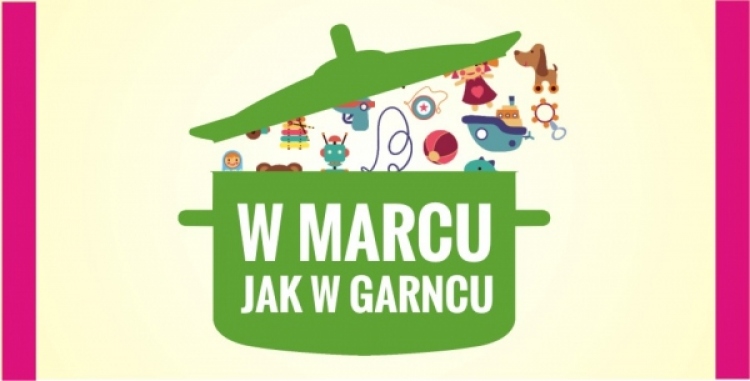 Cele:- znajomość powiedzenia „W marcu jak w garncu”,- określanie pogody,- płynne wypowiadanie się na dany temat,- ubieranie się odpowiednio do warunków atmosferycznych,- zapoznanie z wyglądem i pisownią litery „g, G”- utrwalanie poznanych już liter,- rozwijanie sprawności ruchowej